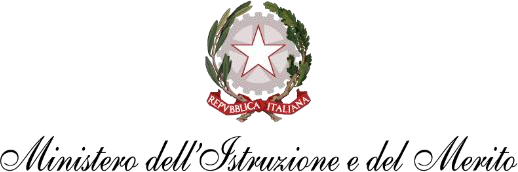 Istituto Comprensivo Statale PULCARELLI PASTENAScuola dell’infanzia- primaria - secondaria di I gradoVia Reola – 80061 – Massa Lubrense (Na) – Tel.: 081/2133923Cod. meccan. NAIC8D900T – C.F. 90078430635 - Codice Univoco Ufficio UFCW1J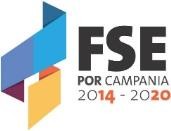 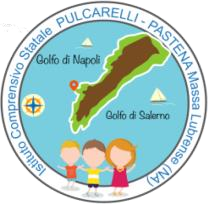 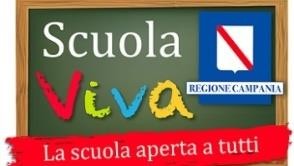 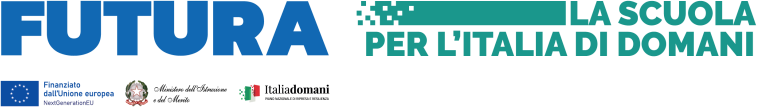 ALLEGATO B: GRIGLIA DI VALUTAZIONE DEI TITOLI PER COMPONENTI DEL GRUPPO DI SUPPORTOALLEGATO B: GRIGLIA DI VALUTAZIONE DEI TITOLI PER COMPONENTI DEL GRUPPO DI SUPPORTOALLEGATO B: GRIGLIA DI VALUTAZIONE DEI TITOLI PER COMPONENTI DEL GRUPPO DI SUPPORTOALLEGATO B: GRIGLIA DI VALUTAZIONE DEI TITOLI PER COMPONENTI DEL GRUPPO DI SUPPORTOALLEGATO B: GRIGLIA DI VALUTAZIONE DEI TITOLI PER COMPONENTI DEL GRUPPO DI SUPPORTOALLEGATO B: GRIGLIA DI VALUTAZIONE DEI TITOLI PER COMPONENTI DEL GRUPPO DI SUPPORTOCriteri di ammissione: essere docente interno per tutto il periodo dell’incaricoessere in possesso dei requisiti di cui all’articolo 8 per il ruolo per cui si presenta domandaCriteri di ammissione: essere docente interno per tutto il periodo dell’incaricoessere in possesso dei requisiti di cui all’articolo 8 per il ruolo per cui si presenta domandaCriteri di ammissione: essere docente interno per tutto il periodo dell’incaricoessere in possesso dei requisiti di cui all’articolo 8 per il ruolo per cui si presenta domandaCriteri di ammissione: essere docente interno per tutto il periodo dell’incaricoessere in possesso dei requisiti di cui all’articolo 8 per il ruolo per cui si presenta domandaCriteri di ammissione: essere docente interno per tutto il periodo dell’incaricoessere in possesso dei requisiti di cui all’articolo 8 per il ruolo per cui si presenta domandaCriteri di ammissione: essere docente interno per tutto il periodo dell’incaricoessere in possesso dei requisiti di cui all’articolo 8 per il ruolo per cui si presenta domandaL' ISTRUZIONE, LA FORMAZIONENELLO SPECIFICO DIPARTIMENTO IN CUI SI CONCORRE L' ISTRUZIONE, LA FORMAZIONENELLO SPECIFICO DIPARTIMENTO IN CUI SI CONCORRE L' ISTRUZIONE, LA FORMAZIONENELLO SPECIFICO DIPARTIMENTO IN CUI SI CONCORRE n. riferimento del curriculumda compilare a cura del candidatoda compilare a cura della commissioneA1. LAUREA INERENTE AL RUOLO SPECIFICO (vecchio ordinamento o magistrale)Verrà valutata una sola laureaPUNTIA1. LAUREA INERENTE AL RUOLO SPECIFICO (vecchio ordinamento o magistrale)Verrà valutata una sola laurea15A2. LAUREA INERENTE AL RUOLO SPECIFICO(triennale, in alternativa al punto A1)Verrà valutata una sola laurea10A3. DIPLOMA (in alternativa ai punti A1 e A2)Verrà valutato un solo diploma5LE CERTIFICAZIONI OTTENUTE  NELLO SPECIFICO SETTORE IN CUI SI CONCORRELE CERTIFICAZIONI OTTENUTE  NELLO SPECIFICO SETTORE IN CUI SI CONCORRELE CERTIFICAZIONI OTTENUTE  NELLO SPECIFICO SETTORE IN CUI SI CONCORREB1. COMPETENZE I.C.T. CERTIFICATE riconosciute dal MIURMax 1 cert.5 punti LE ESPERIENZENELLO SPECIFICO SETTORE IN CUI SI CONCORRELE ESPERIENZENELLO SPECIFICO SETTORE IN CUI SI CONCORRELE ESPERIENZENELLO SPECIFICO SETTORE IN CUI SI CONCORREC1. CONOSCENZE SPECIFICHE DELL'ARGOMENTO (documentate attraverso esperienze lavorative professionali)Max 54 punti cad.C2. CONOSCENZE SPECIFICHE DELL'ARGOMENTO (documentate attraverso pubblicazioni)Max 54 punti cad.C3. CONOSCENZE SPECIFICHE DELL'ARGOMENTO (documentate attraverso esperienze di docenza in tematiche inerenti all’argomento della selezione)Max 5 4 punti cad.C4. CONOSCENZE SPECIFICHE DELL'ARGOMENTO (documentate attraverso corsi seguiti con rilascio attestato in tematiche inerenti all’argomento della selezione)Max 54 punti cad.TOTALE MAX                                                               100TOTALE MAX                                                               100TOTALE MAX                                                               100